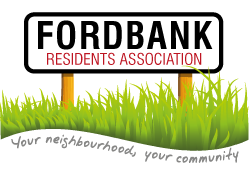 AgendaMinutes of last meeting and matters arising.List of attendees.Please complete by road and please add email addresses where appropriate.Joint Presentation from Chair and Secretary on RA priorities update: Didsbury FestivalLitter picking dateBollard applicationFirst aid trainingLighting fundingRunning Track proposalInvited Guests: David Ellison (cllr.d.ellison@manchester.gov.uk),  John Leech (cllr.j.leech@manchester.gov.uk):Local issuesUpdate from Treasurer: Milly Taylor (ricmaxtayl@aol.com).Invited Guest: Mickayla Simmons (Mickayla.Simmons@gmp.police.uk)Update on local areaUpdate from Mr and Mrs Tomas: Didsbury in Bloom.8. AOB. 